Pozn. pro uchazeče: Obchodní podmínky jsou pro usnadněné jejich zpracování členěny do struktury smlouvy. Uchazeč do obchodních podmínek a jejich příloh doplní pouze požadované údaje (pole označená ………), jinak do textu obchodních podmínek nezasahuje. Řádně doplněné obchodní podmínky podepíše osoba oprávněná jednat za uchazeče.Kupní smlouva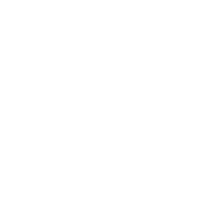 uzavřená podle § 2079 a následujících zákona č. 89/2012 Sb., ve znění pozdějších předpisů (dále jen „občanský zákoník“)Článek ISmluvní stranyKupující:	Základní škola Krnov, Janáčkovo náměstí 17, okres Bruntál, příspěvková organizacese sídlem: Janáčkovo náměstí 1970/17,  79401 KrnovIČ: 00852546zastoupená: Mgr. Karel Handlíř			tel.: 739040461                    		e-mail: handlir@zsjnkrnov.cz                                      (dále jen „kupující“)		Prodávající:		název (doplní uchazeč) 			se sídlem: ……………………………………………………………..IČ: ……………………….DIČ: ………………………. č. ú.: ……………………….zastoupený ……………………….tel.: ……………………….e-mail: ……………………….	(dále jen „prodávající“)  Článek I.Předmět smlouvyNa základě této smlouvy se prodávající zavazuje dodat kupujícímu zboží a převést na něj vlastnické právo ke zboží, za podmínek dohodnutých v dalších ustanoveních smlouvy. Kupující se zavazuje zboží bez vad předané převzít a zaplatit za ně prodávajícímu kupní cenu, specifikovanou v čl. IV smlouvy, na základě dohodnutých platebních podmínek.Předmětem smlouvy je dodávka dodávka 45 ks Apple 10.2 iPad 7  Wi-fi 32 GB, 5 ks Apple 10.2 iPad 7  Wi-fi 32 GB + Cellular a 4 ks multiportové nabíječka s min. 16 Port USB, výstupní připojení 5V a 2,4 A, vstupní připojení AC 200 – 260 V, včetně příslušenství a v souladu s potřebami a požadavky kupujícího. Prodávající se zavazuje dodat kupujícímu zboží ve smluveném množství, jakosti, provedení, termínech a ceně. Prodávající se zavazuje dodat kupujícímu zboží nové. Nesmí se jednat o zboží použité či repasované. Dále je prodávající povinen předat kupujícímu doklady, které se ke zboží vztahují a umožnit kupujícímu nabýt vlastnické právo ke zboží. Součástí předmětu smlouvy je též doprava předmětu smlouvy na místo plnění.Článek IIIDodání zboží – termín a místo plněníProdávající je vlastníkem zboží a nese nebezpečí škody na zboží. Nebezpečí škody na zboží přechází z prodávajícího na kupujícího okamžikem, kdy kupující písemně potvrdí v místě plnění převzetí zboží. Dnem převzetí zboží nabývá kupující vlastnické právo ke zboží.Prodávající se zavazuje dodat zboží do 14 dnů od výzvy kupujícího, nejpozději do 4.10..2020, pokud nebude mezi kupujícím a prodávajícím do tohoto data ujednáno jinak. Zboží bude protokolárně předáno v místě sídla kupujícího: Janáčkovo náměstí 1970/17,  79401 KrnovKupující potvrdí svým podpisem protokol o převzetí zboží (dodací list).Kupující je oprávněn odmítnout převzetí zboží, pokud se na něm budou vyskytovat v okamžiku předání vady. Zboží se považuje za dodané a závazek prodávajícího dodat zboží bude splněn až okamžikem převzetí zboží bez vad kupujícím.Článek IVCena za zboží a platební podmínkyCelková cena za zboží bez DPH je…………..,- Kč, celková výše DPH je……….,- Kč a celková cena za zboží s DPH je……….,- Kč (slovy: ………….korun českých). Podrobná specifikace ceny za zboží je obsažena ve faktuře. Cena za zboží zahrnuje veškeré náklady a poplatky potřebné k řádnému splnění předmětu smlouvy a je cenou konečnou.Prodávající má právo vystavit kupujícímu daňový doklad (fakturu) až po řádném předání zboží a po jeho protokolárním převzetí. Faktury musí mít všechny náležitosti daňového dokladu dle § 28 zákona č. 235/2004 Sb., o dani z přidané hodnoty, ve znění pozdějších předpisů. V případě, že některá faktura nebude obsahovat předepsané náležitosti, je kupující oprávněn ji zaslat ve lhůtě splatnosti zpět prodávajícímu k doplnění či opravě, aniž se dostane do prodlení se splatností. Lhůta splatnosti počíná běžet znovu od opětovného doručení náležitě doplněné či opravené faktury.Faktury budou splatné do 30 dnů ode dne jejich doručení kupujícímu, nejdříve však 30.10. 2020. Za den úhrady se považuje den, kdy byla fakturovaná částka odepsána z účtu kupujícího.Kupující se zavazuje provést úhradu kupní ceny bezhotovostním převodem na účet prodávajícího. Číslo bankovního účtu bude uvedeno na faktuře. Článek VZáruční podmínkyProdávající odpovídá za vady zjevné, skryté i právní, které má zboží v době jeho předání kupujícímu a dále za ty vady, které se na zboží vyskytnou v záruční době.Prodávající se zavazuje, že předané zboží bude prosté jakýchkoli vad a bude mít vlastnosti dle této smlouvy, obecně závazných právních předpisů a norem a vlastnosti v  první jakosti kvality provedení.Prodávající poskytuje na dodané zboží záruku v délce nejméně 12 měsíců, není-li v Příloze č.1 smlouvy prodávajícího uvedeno jinak.Záruční doba počíná běžet od dne následujícího po dni převzetí zboží kupujícím, které je uvedeno v předávacím protokolu podepsaném oběma smluvními stranami. Kupující je oprávněn reklamovat v záruční době vady zboží u prodávajícího, a to písemnou formou. V reklamaci musí být popsána vada zboží nebo alespoň způsob, jakým se projevuje a určen nárok kupujícího z vady zboží, případně požadavek na způsob odstranění vady zboží, a to včetně návrhu termínu pro odstranění vady zboží prodávajícím. V případě nemožnosti odstranění reklamované vady dodá prodávající kupujícímu náhradní plnění (zboží), přičemž pro toto náhradní plnění (zboží) běží nová záruční lhůta, a to ode dne řádného protokolárního převzetí náhradního plnění (zboží) kupujícím. Záruční lhůta je shodná jako v čl. V odst. 3 smlouvy. Po dobu od nahlášení vady zboží kupujícím prodávajícímu až do řádného odstranění vady zboží prodávajícím neběží záruční doba s tím, že doba přerušení běhu záruční lhůty bude počítána na celé dny a bude brán v úvahu každý započatý kalendářní den.Článek VISankční ustanoveníKupující má právo požadovat na prodávajícím při nedodržení termínu předání zboží dle čl. III odst. 2 smlouvy smluvní pokutu ve výši 1% z ceny za zboží, s jehož dodáním je prodávající v prodlení, a to za každý započatý den prodlení. Při nedodržení stanoveného termínu předání zboží je kupující oprávněn také od smlouvy odstoupit. Prodávající odpovídá za škodu způsobenou Kupujícímu v důsledku porušení povinností Prodávajícího. Prodávající nese odpovědnost za způsobenou škodu. Prodávající si je vědom skutečnosti, že v důsledku nedodržení ustanovení dle čl III, odst. 2 smlouvy může Kupujícímu vzniknout škoda v důsledku porušení rozpočtové kázně až do výše přidělené dotace. Prodávající má právo požadovat na kupujícím při nedodržení termínu splatnosti faktury zákonný úrok z prodlení.Článek VII   Závěrečná ustanoveníV případě, že součástí dodaného zboží bude jakékoli autorské dílo ve smyslu ustanovení zákona č. 121/2000 Sb., o právu autorském, o právech souvisejících s právem autorským a o změně některých zákonů (autorský zákon), ve znění pozdějších předpisů, poskytuje tímto prodávající kupujícímu potřebnou licenci ke všem možným způsobům užití těchto autorských děl, jež budou potřebné pro řádné užívání zboží kupujícím, a to v potřebném rozsahu a na neomezenou dobu. Odměna za poskytnutí této licence je zahrnuta v celkové ceně za zboží.Tuto smlouvu lze měnit pouze oboustranně odsouhlasenými, písemnými a průběžně číslovanými dodatky, podepsanými oprávněnými zástupci obou smluvních stran. Případné spory vzniklé z této smlouvy budou řešeny podle platné právní úpravy věcně a místně příslušnými soudy České republiky.Smluvní strany se dohodly, že právní vztahy založené touto smlouvou se budou řídit příslušnými ustanoveními občanského zákoníku. Smluvní strany se dohodly, že v případě zániku právního vztahu založeného touto smlouvou zůstávají v platnosti a účinnosti i nadále ustanovení, z jejichž povahy vyplývá, že mají zůstat nedotčena zánikem právního vztahu založeného touto smlouvou.Tato smlouva nabývá platnosti a účinnosti v den jejího podpisu oběma smluvními stranami. Smluvní strany konstatují, že tato smlouva byla vyhotovena ve 3 stejnopisech, z nichž kupující obdrží 2 vyhotovení a prodávající 1 vyhotovení. Každý stejnopis má právní sílu originálu.Obě smluvní strany potvrzují autentičnost této smlouvy a prohlašují, že si smlouvu přečetly, s jejím obsahem souhlasí, že smlouva byla sepsána na základě pravdivých údajů, z jejich pravé a svobodné vůle a bez jednostranně nevýhodných podmínek, což stvrzují svým podpisem, resp. podpisem svého oprávněného zástupce.V Krnově         dne……………………………                     V………………………… dne………………………………………………………………….                            		…………………………………….za kupujícího 						za prodávajícíhoMgr. Karel Handlíř, ředitel				Jméno a příjmení osoby oprávněné